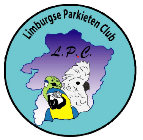 Europees ringenbestelformulier LPC 2023-2024Europees ringenbestelformulier LPC 2023-2024Europees ringenbestelformulier LPC 2023-2024Europees ringenbestelformulier LPC 2023-2024Europees ringenbestelformulier LPC 2023-2024Europees ringenbestelformulier LPC 2023-2024Europees ringenbestelformulier LPC 2023-2024Standaard zijn onze ringen gekleurd en verhard.Standaard zijn onze ringen gekleurd en verhard.Standaard zijn onze ringen gekleurd en verhard.Standaard zijn onze ringen gekleurd en verhard.Standaard zijn onze ringen gekleurd en verhard.Standaard zijn onze ringen gekleurd en verhard.Standaard zijn onze ringen gekleurd en verhard.(ALTIJD bestellen met MINIMAAL 10 stuks en dan oplopend met 5)(ALTIJD bestellen met MINIMAAL 10 stuks en dan oplopend met 5)(ALTIJD bestellen met MINIMAAL 10 stuks en dan oplopend met 5)(ALTIJD bestellen met MINIMAAL 10 stuks en dan oplopend met 5)(ALTIJD bestellen met MINIMAAL 10 stuks en dan oplopend met 5)(ALTIJD bestellen met MINIMAAL 10 stuks en dan oplopend met 5)(ALTIJD bestellen met MINIMAAL 10 stuks en dan oplopend met 5)ONDERSTAANDE MATEN ZIJN BESCHIKBAARONDERSTAANDE MATEN ZIJN BESCHIKBAARONDERSTAANDE MATEN ZIJN BESCHIKBAARONDERSTAANDE MATEN ZIJN BESCHIKBAARONDERSTAANDE MATEN ZIJN BESCHIKBAARONDERSTAANDE MATEN ZIJN BESCHIKBAARONDERSTAANDE MATEN ZIJN BESCHIKBAARONDERSTAANDE MATEN ZIJN BESCHIKBAARPRIJSPRIJS2,0 - 2,3 - 2,4 - 2,5 - 2,6 - 2,7 - 2,8 - 2,9 - 3,0 - 3,1 - 3,2 - 3,3 - 3,5 - 3,8 - 3,9 - 4,0 - 4,2 - 4,42,0 - 2,3 - 2,4 - 2,5 - 2,6 - 2,7 - 2,8 - 2,9 - 3,0 - 3,1 - 3,2 - 3,3 - 3,5 - 3,8 - 3,9 - 4,0 - 4,2 - 4,42,0 - 2,3 - 2,4 - 2,5 - 2,6 - 2,7 - 2,8 - 2,9 - 3,0 - 3,1 - 3,2 - 3,3 - 3,5 - 3,8 - 3,9 - 4,0 - 4,2 - 4,42,0 - 2,3 - 2,4 - 2,5 - 2,6 - 2,7 - 2,8 - 2,9 - 3,0 - 3,1 - 3,2 - 3,3 - 3,5 - 3,8 - 3,9 - 4,0 - 4,2 - 4,42,0 - 2,3 - 2,4 - 2,5 - 2,6 - 2,7 - 2,8 - 2,9 - 3,0 - 3,1 - 3,2 - 3,3 - 3,5 - 3,8 - 3,9 - 4,0 - 4,2 - 4,42,0 - 2,3 - 2,4 - 2,5 - 2,6 - 2,7 - 2,8 - 2,9 - 3,0 - 3,1 - 3,2 - 3,3 - 3,5 - 3,8 - 3,9 - 4,0 - 4,2 - 4,42,0 - 2,3 - 2,4 - 2,5 - 2,6 - 2,7 - 2,8 - 2,9 - 3,0 - 3,1 - 3,2 - 3,3 - 3,5 - 3,8 - 3,9 - 4,0 - 4,2 - 4,42,0 - 2,3 - 2,4 - 2,5 - 2,6 - 2,7 - 2,8 - 2,9 - 3,0 - 3,1 - 3,2 - 3,3 - 3,5 - 3,8 - 3,9 - 4,0 - 4,2 - 4,4€ 0,45€ 0,454,5 - 5,0 - 5,5 - 6,0 - 6,5 - 7,04,5 - 5,0 - 5,5 - 6,0 - 6,5 - 7,04,5 - 5,0 - 5,5 - 6,0 - 6,5 - 7,04,5 - 5,0 - 5,5 - 6,0 - 6,5 - 7,04,5 - 5,0 - 5,5 - 6,0 - 6,5 - 7,04,5 - 5,0 - 5,5 - 6,0 - 6,5 - 7,04,5 - 5,0 - 5,5 - 6,0 - 6,5 - 7,04,5 - 5,0 - 5,5 - 6,0 - 6,5 - 7,0€ 0,50€ 0,507,4 - 8,0 - 8,5 - 9,07,4 - 8,0 - 8,5 - 9,07,4 - 8,0 - 8,5 - 9,07,4 - 8,0 - 8,5 - 9,07,4 - 8,0 - 8,5 - 9,07,4 - 8,0 - 8,5 - 9,07,4 - 8,0 - 8,5 - 9,07,4 - 8,0 - 8,5 - 9,0€ 0,55€ 0,5510,0 - 11,0 - 12,0 - 13,0 - 14,0 - 15,0 - 16,0 - 17,0 - 18,0 - 20,0 - 24,010,0 - 11,0 - 12,0 - 13,0 - 14,0 - 15,0 - 16,0 - 17,0 - 18,0 - 20,0 - 24,010,0 - 11,0 - 12,0 - 13,0 - 14,0 - 15,0 - 16,0 - 17,0 - 18,0 - 20,0 - 24,010,0 - 11,0 - 12,0 - 13,0 - 14,0 - 15,0 - 16,0 - 17,0 - 18,0 - 20,0 - 24,010,0 - 11,0 - 12,0 - 13,0 - 14,0 - 15,0 - 16,0 - 17,0 - 18,0 - 20,0 - 24,010,0 - 11,0 - 12,0 - 13,0 - 14,0 - 15,0 - 16,0 - 17,0 - 18,0 - 20,0 - 24,010,0 - 11,0 - 12,0 - 13,0 - 14,0 - 15,0 - 16,0 - 17,0 - 18,0 - 20,0 - 24,010,0 - 11,0 - 12,0 - 13,0 - 14,0 - 15,0 - 16,0 - 17,0 - 18,0 - 20,0 - 24,0€ 0,65€ 0,65B E S T E L L I N GB E S T E L L I N GB E S T E L L I N GB E S T E L L I N GB E S T E L L I N GB E S T E L L I N GB E S T E L L I N GB E S T E L L I N GB E S T E L L I N GB E S T E L L I N GDe aanvrager voor deze ringen mag gedurendeDe aanvrager voor deze ringen mag gedurendeDe aanvrager voor deze ringen mag gedurendeDe aanvrager voor deze ringen mag gedurendeDe aanvrager voor deze ringen mag gedurendeMaatAantalPrijs/stukTotaalTotaalde laatste 5 jaar geen veroordeling of boetede laatste 5 jaar geen veroordeling of boetede laatste 5 jaar geen veroordeling of boetede laatste 5 jaar geen veroordeling of boetede laatste 5 jaar geen veroordeling of boete€€€hebben opgelopen wegens overtredingen vanhebben opgelopen wegens overtredingen vanhebben opgelopen wegens overtredingen vanhebben opgelopen wegens overtredingen vanhebben opgelopen wegens overtredingen van€€€de regelgeving inzake het houden van vogels de regelgeving inzake het houden van vogels de regelgeving inzake het houden van vogels de regelgeving inzake het houden van vogels de regelgeving inzake het houden van vogels €€€in een beschermd milieu.in een beschermd milieu.in een beschermd milieu.in een beschermd milieu.in een beschermd milieu.€€€De aanvrager verklaart in een beschermdeDe aanvrager verklaart in een beschermdeDe aanvrager verklaart in een beschermdeDe aanvrager verklaart in een beschermdeDe aanvrager verklaart in een beschermde€€€omgeving te kweken met specimens in eenomgeving te kweken met specimens in eenomgeving te kweken met specimens in eenomgeving te kweken met specimens in eenomgeving te kweken met specimens in een€€€vergelijkbare hoeveelheid als die waarvoor hijvergelijkbare hoeveelheid als die waarvoor hijvergelijkbare hoeveelheid als die waarvoor hijvergelijkbare hoeveelheid als die waarvoor hijvergelijkbare hoeveelheid als die waarvoor hij€€€de gesloten pootringen aanvraagt.de gesloten pootringen aanvraagt.de gesloten pootringen aanvraagt.de gesloten pootringen aanvraagt.de gesloten pootringen aanvraagt.€€€De gesloten ringen zijn persoonlijk. Ze mogenDe gesloten ringen zijn persoonlijk. Ze mogenDe gesloten ringen zijn persoonlijk. Ze mogenDe gesloten ringen zijn persoonlijk. Ze mogenDe gesloten ringen zijn persoonlijk. Ze mogen€€€door de aanvrager niet verhandeld, geruilddoor de aanvrager niet verhandeld, geruilddoor de aanvrager niet verhandeld, geruilddoor de aanvrager niet verhandeld, geruilddoor de aanvrager niet verhandeld, geruild€€€of doorgegeven worden aan derden om vogelsof doorgegeven worden aan derden om vogelsof doorgegeven worden aan derden om vogelsof doorgegeven worden aan derden om vogelsof doorgegeven worden aan derden om vogels€€€te ringen die niet door de aanvrager gekweektte ringen die niet door de aanvrager gekweektte ringen die niet door de aanvrager gekweektte ringen die niet door de aanvrager gekweektte ringen die niet door de aanvrager gekweekt€€€werden.werden.werden.werden.werden.€€€Naam en adres van de aanvragerNaam en adres van de aanvragerNaam en adres van de aanvragerNaam en adres van de aanvragerNaam en adres van de aanvrager€€€Naam€€€Straat en nr.€€€Postcode€€€Gemeente€€€LidnummerTotaal ringenTotaal ringenTotaal ringen€€Rijksreg. nr.Verzendingskosten in omslag € 3,00Verzendingskosten in omslag € 3,00Verzendingskosten in omslag € 3,00€€Handtekening (verplicht)Handtekening (verplicht)Handtekening (verplicht)Handtekening (verplicht)Handtekening (verplicht)Verzendingskosten in doosje € 5,50Verzendingskosten in doosje € 5,50Verzendingskosten in doosje € 5,50€€Verzendingskosten spoed € 25,00Verzendingskosten spoed € 25,00Verzendingskosten spoed € 25,00€€Totaal te betalenTotaal te betalenTotaal te betalen€€Ringenbestellingen moeten ten laatste op de 15de van iedere maand binnenRingenbestellingen moeten ten laatste op de 15de van iedere maand binnenRingenbestellingen moeten ten laatste op de 15de van iedere maand binnenRingenbestellingen moeten ten laatste op de 15de van iedere maand binnenRingenbestellingen moeten ten laatste op de 15de van iedere maand binnenRingenbestellingen moeten ten laatste op de 15de van iedere maand binnenRingenbestellingen moeten ten laatste op de 15de van iedere maand binnenRingenbestellingen moeten ten laatste op de 15de van iedere maand binnenRingenbestellingen moeten ten laatste op de 15de van iedere maand binnenRingenbestellingen moeten ten laatste op de 15de van iedere maand binnenzijn bij onze ringenverantwoordelijk LOU KNAEPENzijn bij onze ringenverantwoordelijk LOU KNAEPENzijn bij onze ringenverantwoordelijk LOU KNAEPENzijn bij onze ringenverantwoordelijk LOU KNAEPENzijn bij onze ringenverantwoordelijk LOU KNAEPENzijn bij onze ringenverantwoordelijk LOU KNAEPENzijn bij onze ringenverantwoordelijk LOU KNAEPENzijn bij onze ringenverantwoordelijk LOU KNAEPENzijn bij onze ringenverantwoordelijk LOU KNAEPENzijn bij onze ringenverantwoordelijk LOU KNAEPENLou Knaepen   -   Ketelstraat 23   -   3454 Rummen-GeetbetsLou Knaepen   -   Ketelstraat 23   -   3454 Rummen-GeetbetsLou Knaepen   -   Ketelstraat 23   -   3454 Rummen-GeetbetsLou Knaepen   -   Ketelstraat 23   -   3454 Rummen-GeetbetsLou Knaepen   -   Ketelstraat 23   -   3454 Rummen-GeetbetsLou Knaepen   -   Ketelstraat 23   -   3454 Rummen-GeetbetsLou Knaepen   -   Ketelstraat 23   -   3454 Rummen-GeetbetsLou Knaepen   -   Ketelstraat 23   -   3454 Rummen-GeetbetsLou Knaepen   -   Ketelstraat 23   -   3454 Rummen-GeetbetsLou Knaepen   -   Ketelstraat 23   -   3454 Rummen-GeetbetsTel. +32 473/28.84.63   -   E-mail : lou.knaepen@gmail.com - Messenger FBTel. +32 473/28.84.63   -   E-mail : lou.knaepen@gmail.com - Messenger FBTel. +32 473/28.84.63   -   E-mail : lou.knaepen@gmail.com - Messenger FBTel. +32 473/28.84.63   -   E-mail : lou.knaepen@gmail.com - Messenger FBTel. +32 473/28.84.63   -   E-mail : lou.knaepen@gmail.com - Messenger FBTel. +32 473/28.84.63   -   E-mail : lou.knaepen@gmail.com - Messenger FBTel. +32 473/28.84.63   -   E-mail : lou.knaepen@gmail.com - Messenger FBTel. +32 473/28.84.63   -   E-mail : lou.knaepen@gmail.com - Messenger FBTel. +32 473/28.84.63   -   E-mail : lou.knaepen@gmail.com - Messenger FBTel. +32 473/28.84.63   -   E-mail : lou.knaepen@gmail.com - Messenger FBRingen dienen contant betaald te worden bij bestelling of via overschrijving op rekening vanRingen dienen contant betaald te worden bij bestelling of via overschrijving op rekening vanRingen dienen contant betaald te worden bij bestelling of via overschrijving op rekening vanRingen dienen contant betaald te worden bij bestelling of via overschrijving op rekening vanRingen dienen contant betaald te worden bij bestelling of via overschrijving op rekening vanRingen dienen contant betaald te worden bij bestelling of via overschrijving op rekening vanRingen dienen contant betaald te worden bij bestelling of via overschrijving op rekening vanRingen dienen contant betaald te worden bij bestelling of via overschrijving op rekening vanRingen dienen contant betaald te worden bij bestelling of via overschrijving op rekening vanRingen dienen contant betaald te worden bij bestelling of via overschrijving op rekening vanLPC (Limburgse Parkieten Club) met rekeningnummer IBAN : BE39 7795 9294 9819LPC (Limburgse Parkieten Club) met rekeningnummer IBAN : BE39 7795 9294 9819LPC (Limburgse Parkieten Club) met rekeningnummer IBAN : BE39 7795 9294 9819LPC (Limburgse Parkieten Club) met rekeningnummer IBAN : BE39 7795 9294 9819LPC (Limburgse Parkieten Club) met rekeningnummer IBAN : BE39 7795 9294 9819LPC (Limburgse Parkieten Club) met rekeningnummer IBAN : BE39 7795 9294 9819LPC (Limburgse Parkieten Club) met rekeningnummer IBAN : BE39 7795 9294 9819LPC (Limburgse Parkieten Club) met rekeningnummer IBAN : BE39 7795 9294 9819LPC (Limburgse Parkieten Club) met rekeningnummer IBAN : BE39 7795 9294 9819LPC (Limburgse Parkieten Club) met rekeningnummer IBAN : BE39 7795 9294 9819*** RINGEN DIE NIET BETAALD ZIJN, WORDEN NIET BESTELD ****** RINGEN DIE NIET BETAALD ZIJN, WORDEN NIET BESTELD ****** RINGEN DIE NIET BETAALD ZIJN, WORDEN NIET BESTELD ****** RINGEN DIE NIET BETAALD ZIJN, WORDEN NIET BESTELD ****** RINGEN DIE NIET BETAALD ZIJN, WORDEN NIET BESTELD ****** RINGEN DIE NIET BETAALD ZIJN, WORDEN NIET BESTELD ****** RINGEN DIE NIET BETAALD ZIJN, WORDEN NIET BESTELD ****** RINGEN DIE NIET BETAALD ZIJN, WORDEN NIET BESTELD ****** RINGEN DIE NIET BETAALD ZIJN, WORDEN NIET BESTELD ****** RINGEN DIE NIET BETAALD ZIJN, WORDEN NIET BESTELD ***Levertermijn : tussen de 1ste en de 5de van de volgende maandLevertermijn : tussen de 1ste en de 5de van de volgende maandLevertermijn : tussen de 1ste en de 5de van de volgende maandLevertermijn : tussen de 1ste en de 5de van de volgende maandLevertermijn : tussen de 1ste en de 5de van de volgende maandLevertermijn : tussen de 1ste en de 5de van de volgende maandLevertermijn : tussen de 1ste en de 5de van de volgende maandLevertermijn : tussen de 1ste en de 5de van de volgende maandLevertermijn : tussen de 1ste en de 5de van de volgende maandLevertermijn : tussen de 1ste en de 5de van de volgende maandDoor het invullen van deze bestelbon verklaart het lid zich akkoord met het reglement betreffende het bestellenDoor het invullen van deze bestelbon verklaart het lid zich akkoord met het reglement betreffende het bestellenDoor het invullen van deze bestelbon verklaart het lid zich akkoord met het reglement betreffende het bestellenDoor het invullen van deze bestelbon verklaart het lid zich akkoord met het reglement betreffende het bestellenDoor het invullen van deze bestelbon verklaart het lid zich akkoord met het reglement betreffende het bestellenDoor het invullen van deze bestelbon verklaart het lid zich akkoord met het reglement betreffende het bestellenDoor het invullen van deze bestelbon verklaart het lid zich akkoord met het reglement betreffende het bestellenDoor het invullen van deze bestelbon verklaart het lid zich akkoord met het reglement betreffende het bestellenDoor het invullen van deze bestelbon verklaart het lid zich akkoord met het reglement betreffende het bestellenDoor het invullen van deze bestelbon verklaart het lid zich akkoord met het reglement betreffende het bestellenvan kweekringen .  DE LEDEN ZIJN PERSOONLIJK VERANTWOORDELIJK VOOR HET CORRECT GEBRUIK VAN DEZE RINGEN.van kweekringen .  DE LEDEN ZIJN PERSOONLIJK VERANTWOORDELIJK VOOR HET CORRECT GEBRUIK VAN DEZE RINGEN.van kweekringen .  DE LEDEN ZIJN PERSOONLIJK VERANTWOORDELIJK VOOR HET CORRECT GEBRUIK VAN DEZE RINGEN.van kweekringen .  DE LEDEN ZIJN PERSOONLIJK VERANTWOORDELIJK VOOR HET CORRECT GEBRUIK VAN DEZE RINGEN.van kweekringen .  DE LEDEN ZIJN PERSOONLIJK VERANTWOORDELIJK VOOR HET CORRECT GEBRUIK VAN DEZE RINGEN.van kweekringen .  DE LEDEN ZIJN PERSOONLIJK VERANTWOORDELIJK VOOR HET CORRECT GEBRUIK VAN DEZE RINGEN.van kweekringen .  DE LEDEN ZIJN PERSOONLIJK VERANTWOORDELIJK VOOR HET CORRECT GEBRUIK VAN DEZE RINGEN.van kweekringen .  DE LEDEN ZIJN PERSOONLIJK VERANTWOORDELIJK VOOR HET CORRECT GEBRUIK VAN DEZE RINGEN.van kweekringen .  DE LEDEN ZIJN PERSOONLIJK VERANTWOORDELIJK VOOR HET CORRECT GEBRUIK VAN DEZE RINGEN.van kweekringen .  DE LEDEN ZIJN PERSOONLIJK VERANTWOORDELIJK VOOR HET CORRECT GEBRUIK VAN DEZE RINGEN.Maatschappelijke zetel: Ketelstraat 23 - 3454 Rummen                                                                                                                                                              ON 0453.374.634Maatschappelijke zetel: Ketelstraat 23 - 3454 Rummen                                                                                                                                                              ON 0453.374.634Maatschappelijke zetel: Ketelstraat 23 - 3454 Rummen                                                                                                                                                              ON 0453.374.634Maatschappelijke zetel: Ketelstraat 23 - 3454 Rummen                                                                                                                                                              ON 0453.374.634Maatschappelijke zetel: Ketelstraat 23 - 3454 Rummen                                                                                                                                                              ON 0453.374.634Maatschappelijke zetel: Ketelstraat 23 - 3454 Rummen                                                                                                                                                              ON 0453.374.634Maatschappelijke zetel: Ketelstraat 23 - 3454 Rummen                                                                                                                                                              ON 0453.374.634Maatschappelijke zetel: Ketelstraat 23 - 3454 Rummen                                                                                                                                                              ON 0453.374.634Maatschappelijke zetel: Ketelstraat 23 - 3454 Rummen                                                                                                                                                              ON 0453.374.634Maatschappelijke zetel: Ketelstraat 23 - 3454 Rummen                                                                                                                                                              ON 0453.374.634